ОТДЕЛ ОБРАЗОВАНИЯ БАШМАКОВСКОГО РАЙОНАПЕНЗЕНСКОЙ ОБЛАСТИ    П Р И К А З03 апреля 2020 года                                                                                                 № 40-п       р.п. Башмаково«Об организации работы образовательных организаций в период с 3 апреля по 30 апреля 2020 года».В соответствии с  Указом Президента Российской Федерации от 02.04.2020  № 239 «О мерах по обеспечению санитарно-эпидемиологического благополучия населения на территории Российской Федерации в связи с распространением новой коронавирусной инфекции (COVID-19)» и на основании приказа Министерства образование Пензенской области  от 03.04.2020 № 160/01-07, п р и к а з ы в а ю:1.  Руководителям учреждений Башмаковского установить с 03.04.2020 по 30.04.2020 включительно нерабочие дни. Оплату заработной платы в указанный период осуществлять в полном объёме.2. Руководителям общеобразовательных учреждений организовать осуществление, в период с 06.04.2020 по 30.04.2020 включительно, реализацию основных общеобразовательных программ начального общего, основного общего, среднего) общего образования и дополнительных общеобразовательных программ с применением электронного обучения и дистанционных образовательных технологий.Обучение должно быть организовано в режиме нахождения обучающихся и педагогов в условиях домашней самоизоляции.3.     Руководителям общеобразовательных учреждений:   3.1 Разработать и утвердить локальный акт (приказ, положение) об организации дистанционного обучения, в котором определить порядок оказания учебно-методической помощи обучающимся(индивидуальных консультаций) и проведения текущего контроля по учебным дисциплинам.   3.2 Сформировать расписание занятий на каждый день в соответствие с учебным планом по каждой дисциплине, предусматривая дифференциацию по классам и сокращение времени  проведения урока до 20-30 минут.3.3 Проинформировать обучающихся и их родителей о реализации образовательных программ с применением  электронного обучения и дистанционных технологий, в том числе ознакомить с расписанием занятий , графиком проведения текущего контроля по учебным дисциплинам, консультаций.3.4 Изыскать возможность фиксации результата, в том числе с использованием электронного формата.3.5 Обеспечить техническую возможность проведения учебных занятий, консультаций, вебинаров на различных образовательных платформах, с использований платформы Скайп, электронной почты, телефонной связи.3.6. Предусмотреть возможность передачи компьютерного оборудования, находящегося на балансе образовательной организации, во временное пользование педагогам или в семью  обучающихся для осуществления обучения дома.3.7 Использовать при организации процесса обучения Методические рекомендации Министерства просвещения Российской Федерации по реализации образовательных программ начального общего, основного общего, среднего общего образования и дополнительных общеобразовательных программ с применением электронного обучения и дистанционных образовательных технологий.          4.    Руководителям дошкольных образовательных организаций:  4.1.Организовать работу учреждений в прежнем режиме: дежурные группы для детей лиц, относящихся к категории работников непрерывно действующих организаций; медицинских и аптечных организаций, обеспечивающих население продуктами питания и товарами первой необходимости; организаций, выполняющие неотложные работы в условиях чрезвычайных обстоятельств, в иных случаях, ставящих под угрозу жизнь и нормальные жизненные условия населения; организаций, осуществляющих неотложные ремонтные и погрузо-разгрузочные работы, муниципальных и государственных гражданских служащих.5.   Руководителям учреждений  обеспечить в указанные дни (с 3 апреля по 30 апреля 2020 года) соблюдение требований законодательства в области антитеррористической защищенности, а также иных обязательных требований, норм и правил. 6. Настоящий приказ разместить (опубликовать) на официальном сайте Отдела  образования Башмаковского района Пензенской области . 7. Контроль за исполнением настоящего приказа оставляю за  собой.Начальник:              В.В. Токарев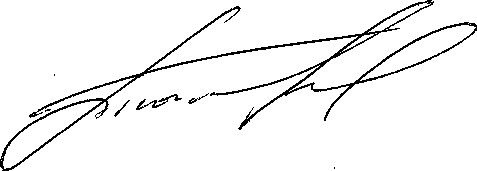 